Výukový materiál vytvořený v rámci projektu „EU peníze školám“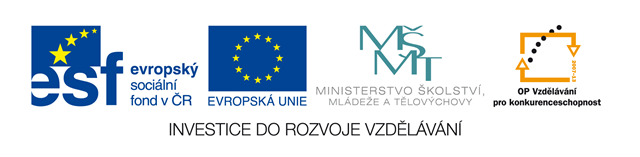 Škola: Střední škola právní – Právní akademie, s.r.o.Typ šablony:	III/2 Inovace a zkvalitnění výuky prostřednictvím ICTProjekt: 				CZ.1.07/1.5.00/34.0236Tematická oblast:	ÚčetnictvíAutor: 				Ing. Vlasta StrakováTéma: 				Souvislý příklad I. Číslo materiálu: 	VY_32_INOVACE_UC_18_souvislý příklad I.Datum tvorby: 		28. 5. 2013Anotace: 	Prezentace je určena pro žáky 2., 3. 4. ročníku SŠ, slouží k procvičení učiva a ověření znalostí žáků.Klíčová slova: 	souvislý příklad – účetnictví ZADÁNÍZahajovací rozvahaÚčetní případy v lednu 20XX1. [FAP] Nákup materiálu B				200 000 + 21 % DPH2. [VBÚ] Splátka bankovního úvěru				100 0003. [V] Spotřeba materiálu C						260 0004. [VBÚ] Odběratelé zaplatili na BÚ				500 0005. [VÚD] Doprava mat. B vlastním autem			  12 0006. [FAV] Fakturována spotřeba vody		50 000 + 21 % DPH7. [VÚD] Předpis daně silniční						142 0008. [VBÚ] Z BÚ zaplaceny mzdy					600 0009. [FAP] Dodávka materiálu A				60 000 + 21 % DPH10. [VBÚ] Z BÚ zaplacena faktura za materiál B			???11. [FAV] Tržby za prodané výrobky		840 000 + 21 % DPH12. [VBÚ] Zaplacena faktura z 9. účet. případu			???13. [VBÚ] Platba od odběratelů					450 000 14. [VBÚ] Zaplaceno zdrav. pojišťovně				  93 00015. [VBÚ] Zaúčtovány úroky z BÚ					    4 50016. [VBÚ] Zaúčtovány úroky z úvěrů 				  10 80017. [VBÚ] Zaplacena daň silniční					142 00018. [P] Na sklad převzat materiál B 					???19. [VÚÚ] Splátka bankovního úvěru				100 00020. [FAV] Tržby za pronajaté prostory		120 000 + 21 % DPH21. [XXX] ????????????????????????					???ÚKOL- dopočítejte zahajovací rozvahu– otevřete rozvahové účty– zaúčtujte účetní případy a účty uzavřete– účetní případ 21. není zadán; zjistěte, co je nutné ještě zaúčtovat , aby bylo možné sestavit závěrečnou rozvahu a účetní případ zaúčtujte– sestavte Závěrečnou rozvahu a Účet zisků a ztátŘEŠENÍZávěrečná rozvahaÚčet zisků a ztrátZDROJEMrkosová J.: Účetnictví 2011, vydání první, Brno, Computer Press, a.s., 2011, ISBN 978-80-251-3422-1Není-li uveden zdroj, je použitý materiál z vlastních zdrojů autorky.AKTIVA                   ROZVAHA   k 1. 1. 20XX            PASIVAAKTIVA                   ROZVAHA   k 1. 1. 20XX            PASIVAAKTIVA                   ROZVAHA   k 1. 1. 20XX            PASIVAAKTIVA                   ROZVAHA   k 1. 1. 20XX            PASIVAI. Stálá aktivaI. Vlastní zdrojebudovy540 360základní kapitál???pozemky86 200sociální fond48 000PC54 000nerozdělený zisk140 000II. Oběžná aktivaII. Cizí zdrojemateriál392 000úvěr krátkodobý520 000odběratelé780 000dodavatelé180 000běžný účet450 000zaměstnanci630 000peníze v pokladně9 000závazky vůči FÚ (DPH)230 000ceniny15 000závazky vůči institucím zdrav. a soc. pojištění170 000Aktiva celkemPasiva celkemAKTIVA                   ROZVAHA   k 1. 1. 20XX            PASIVAAKTIVA                   ROZVAHA   k 1. 1. 20XX            PASIVAAKTIVA                   ROZVAHA   k 1. 1. 20XX            PASIVAAKTIVA                   ROZVAHA   k 1. 1. 20XX            PASIVAI. Stálá aktivaI. Vlastní zdrojebudovy540 360základní kapitál???pozemky86 200sociální fond48 000PC54 000nerozdělený zisk140 000II. Oběžná aktivaII. Cizí zdrojemateriál344 000úvěr krátkodobý420 000materiál na cesta60 000dodavatelé240 500odběratelé991 600 zaměstnanci30 000běžný účet144 100závazky vůči FÚ (DPH)366 500peníze v pokladně9 000závazky vůči institucím zdrav. a soc. pojištění77 000ceniny15 000Zisk513 700Aktiva celkem2 238 260Pasiva celkem2 238 260NÁKLADYVÝNOSY501260 000601840 00050250 000602120 000531 142 00062212 00056210 8006624 500Náklady celkem462 800Výnosy celkem976 500Zisk	513 700CELKEM976 500CELKEM976 500